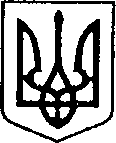 УКРАЇНАЧЕРНІГІВСЬКА ОБЛАСТЬН І Ж И Н С Ь К А    М І С Ь К А    Р А Д АВ И К О Н А В Ч И Й    К О М І Т Е ТР І Ш Е Н Н ЯВід 07 грудня 2023р.			м. Ніжин				№ 552Про розгляд матеріалівкомісії з питань захисту прав дитиниВідповідно до пункту б статті 34, статей 51, 52, 53, 59, 73 Закону України «Про місцеве самоврядування в Україні»,Регламенту виконавчого комітету Ніжинської міської ради VIII скликання, затвердженого рішенням Ніжинської міської ради Чернігівської області від 24 грудня 2020 року № 27-4/2020, протоколу засідання комісії з питань захисту прав дитини від 30.11.2023 р. та розглянувши заяви громадян, виконавчий комітет міської ради вирішив:1. На підставі статей 176, 177 Сімейного кодексу України, статей 17, 18 Закону України «Про охорону дитинства», статті 12 Закону України «Про основи соціального захисту бездомних осіб і безпритульних дітей», статті 32 Цивільного кодексу України дозволити:1.1. ххх дати згоду неповнолітній дитині ххх, хх р. н., на приватизацію земельної ділянки по вулиці хххх в місті Ніжині та провести державну реєстрацію права власності.1.2. Неповнолітній дитині ххх, ххх р. н., яка буде діяти за згодою мами, ххх, укласти та підписати договори на приватизацію земельної ділянки  по вулиці ххх в місті Ніжиніта провести державну реєстрацію права власності.1.3. ххх, хххх дати згоду неповнолітній дитині ххх, ххх р. н., на укладання та підписання договору дарування, за яким неповнолітнійотримує в дар від хххх квартиру № ххх в будинку №ххх по вулиці хххх в місті Ніжині Чернігівської області.1.4. Неповнолітній дитині ххх, ххх р.н., який буде діяти за нотаріально посвідченою згодою батьків, ххх, ххх, укласти та підписати договірдарування, за яким неповнолітнійотримує в дар від ххх квартиру № хххх в будинку №хххпо вулиці хххх в місті Ніжині Чернігівської області.1.5. ххх подарувати ххх квартиру №ххх в будинку № ххх по вулиці ххх в місті Ніжині, що належить їй на підставі договору купівлі-продажу /р. ххх/, в якій на реєстраційному обліку перебувають малолітні діти:  ххх, ххх р.н., хх, хх р.н.. При цьому права та інтереси дітей не будуть порушені, оскільки місце їх реєстрації не зміниться.1.6. хххх отримати кошти з грошових вкладів з відповідною часткою відсотків та компенсацій з карткового рахунку №ххх, та належить малолітній ххх, ххх р.н.. Кошти будуть витрачені на придбання меблів та гаджета.1.7. ххх отримати кошти з грошових вкладів з відповідною часткою відсотків та компенсацій з карткового рахунку №хххх, та належить малолітньому ххх,ххх р.н.. Кошти будуть витрачені на придбання меблів та гаджета.1.8. хххх від імені малолітньої дитини ххх, хххр.н., зареєструвати право на спадщину у Територіальному сервісному центрі МВС України №7443 на автомобіль марки ВАЗ,модель ххх, ххх року випуску, шасі № ххх, реєстраційний № хх, сірого кольору, зареєстрований ТСЦ 7443, що належить їй згідно зі свідоцтвом про право на спадщину за законом /хххх2. На підставі статей 19, 164 Сімейного кодексу України затвердити:2.1. Висновок виконавчого комітету, як органу опіки та піклування, про те, що хххх, хх року народження, доцільно позбавити батьківських прав стосовно малолітньої ххх, хххроку народження.2.2. Висновок виконавчого комітету, як органу опіки та піклування, про те, що ххх, ххх року народження,недоцільно позбавляти батьківських прав стосовно малолітнього хххх, ххххроку народження.2.3. Висновок виконавчого комітету, як органу опіки та піклування, про те, що ххх, хххх року народження, доцільно позбавити батьківських прав стосовно малолітньої ххх,ххх року народження.3. На підставі статей 243, 244 Сімейного кодексу України, статей 58, 61, 62, 63 Цивільного кодексу України, пунктів 2.1, 2.2, 2.4, 3.1 Правил опіки та піклування призначити хххх опікуном над малолітньою дитиною хххх, хххх р.н., який має статус дитини, позбавленої батьківського піклування, та видати їй посвідчення опікуна.4. На підставі Закону України «Про надання публічних (електронних публічних) послуг щодо декларування та реєстрації місця проживання в Україні» №1871 та «Постанови Кабінету Міністрів України від 07.02.2022 р. №265 «Деякі питання декларування і реєстрації місця проживання та ведення реєстрів територіальних громад» погодити відділу ведення реєстру територіальної громади Управління «Центр надання адміністративних послуг» Ніжинської міської ради провести процедуру зняття з реєстрації місця проживання дитини, позбавленої батьківського піклування, хххх, хххх р.н., за адресою вулиця ххх, будинок ххх в селі хххх Ніжинського району при умові реєстрації місця проживання дитини за адресою реєстрації опікуна, ххх, а саме: місто Ніжин, провулок ххх, будинок ххх.5. Начальнику служби у справах дітей Наталії Рацин забезпечити оприлюднення даного рішення на офіційному сайті міської ради протягом 5 робочихднів з дня йогоприйняття.6. Контроль за виконанням рішення покласти на заступника міського голови з питань діяльності виконавчих органів ради Ірину Грозенко.Головуючий на засіданні виконавчого комітетуНіжинської міської радиперший заступник міського головиз питань діяльності виконавчих органів ради                     Федір ВОВЧЕНКОПояснювальна запискадо проекту рішення виконавчого комітету Ніжинської міської ради«Про розгляд матеріалів комісії з питань захисту прав дитини»Відповідно до статей 34, 51, 52, 53, 59, 73 Закону України «Про місцеве самоврядування в Україні», виконавчий комітет міської ради має право розглядати питання щодо правових засад захисту прав малолітніх (неповнолітніх) дітей.З метою захисту прав та інтересів малолітніх та неповнолітніх дітей, на підставі статей 176, 177 Сімейного кодексу України, статей 17, 18 Закону України «Про охорону дитинства», статті12 Закону України «Про основи соціального захисту бездомних осіб і безпритульних дітей», статті 32 Цивільного кодексу України виконавчий комітет, як орган опіки та піклування, дає згоду на вчинення правочинів з майном, право власності чи право на користування яким мають діти.З метою захисту прав та інтересів малолітніх та неповнолітніх дітей, на підставі статті 19 статті 164 Сімейного кодексу України виконавчий комітет, як орган опіки та піклування надає висновок про те, що батька (матір) доцільно (або недоцільно) позбавити батьківських прав стосовно малолітньої (неповнолітньої) дитини.На підставі ст. ст. 243, 244 Сімейного кодексу України, ст.ст. 58, 61, 62, 63 Цивільного кодексу України, п.2.1, 2.2, 2.4, 3.1 Правил опіки та піклування виконавчий комітет, та згідноп.42 постанови Кабінету Міністрів України від 24.09.2008 р. № 866 «Питання діяльності органів опіки та піклування, пов’язаної із захистом прав дитини» виконавчий комітет, як орган опіки та піклування, призначає опіку (піклування) над дитиною яка має статус дитини-сироти, дитини, позбавленої батьківського піклуванняДаний проект рішення містить інформацію, яка належить до конфіденційної та без згоди осіб, яких вона стосується, опублікуванню не підлягає відповідно до статті 32 Конституції України, статей 301, 302 Цивільного кодексу України, Закону України «Про доступ до публічної інформації» №2939-VIвід 13.01.2011р., «Про захист персональних даних» №2297-VIвід 01.06.2010 р...Даний проект рішення потребує дострокового розгляду, оскільки рішення стосується соціально-правового захисту дітей.Враховуючи вищевикладене, проект рішення «Про розгляд матеріалів комісії з питань захисту прав дитини» може бути розглянутий на засіданні виконавчого комітету з позитивним вирішенням питання.Доповідати проект рішення «Про розгляд матеріалів комісії з питань захисту прав дитини» на засіданні виконавчого комітету Ніжинської міської ради буде начальник служби у справах дітей Наталія Рацин.Начальник служби у справах дітей                                    Наталія РАЦИНВізують:Начальник службиу справахдітей			Наталія РАЦИНЗаступник міськогоголовиз питаньдіяльностівиконавчихорганів ради               Ірина ГРОЗЕНКОКеруючий справами виконавчого комітету Ніжинської міської ради                                                  Валерій САЛОГУБНачальник відділуюридично-кадровогозабезпечення			В’ячеслав ЛЕГА